 Jennings Randolph Elementary                                                                   January 2023http://jenningsrandolph.rand.k12.wv.usCopies of many of our handouts can be found on our website. 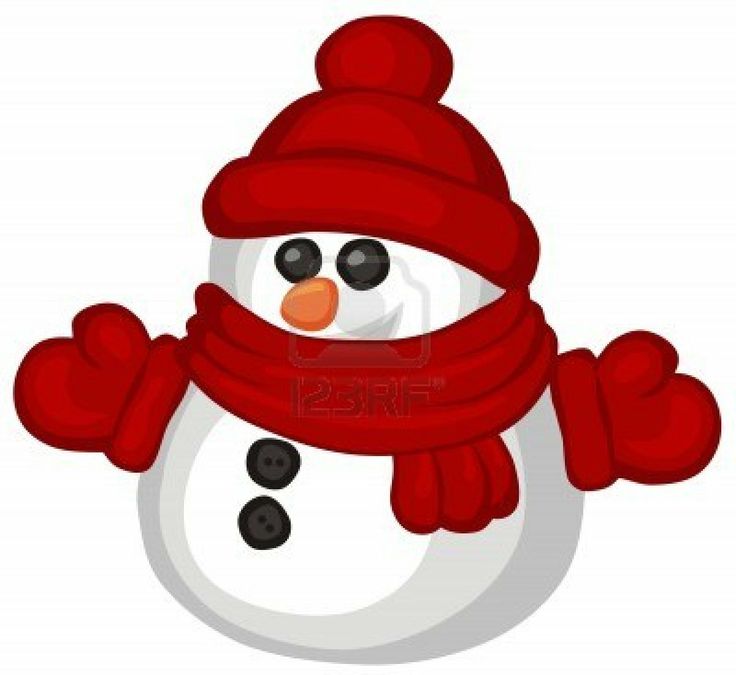 BOOK DRAWINGEach month we will hold a drawing for a free book. If you’d like your child to be in our drawing, complete and cut out this box and return it to school with your child.  Name: _________________________________________________________Teacher: _______________________________________________________Don’t forget – January Theme Fridays!  A handout was sent home and theme information is on our school Facebook page.Please do not drop your child off before 10:15 when we have 2 hour delays.  It is cold outside and there staff are not available to supervise the students.  Be sure to listen to local news media for school delays and cancellations.  If you are not receiving the automated phone calls, please let us know.  Also, school closing information is shared on our school Facebook page – JRES Page.  Please remember to send in a note signed by you or provided by a doctor each time your child is absent.  January 2023     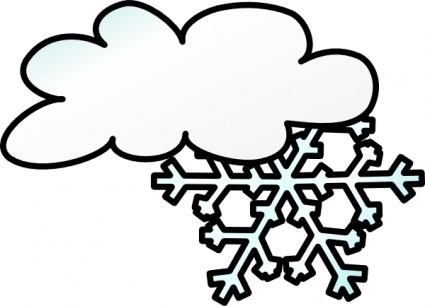 Welcome to a new year!               January 2023     Welcome to a new year!               January 2023     Welcome to a new year!               January 2023     Welcome to a new year!               January 2023     Welcome to a new year!               January 2023     Welcome to a new year!               January 2023     Welcome to a new year!               SundayMondayTuesdayWednesdayThursdayFridaySaturday12No School3Students Return from Break456Report cards go home this week78910111213141516No School 1718192021222324Randolph County Spelling Bee at JRES(no other after school activities)253 hour early dismissal for students262728293031Spelling Bee make up date 